Klasa I BRB    - JULIAPodstawy przedsiębiorczościDzień dobry, Bardzo proszę, wpisz temat (jeśli nie masz zeszytu przedmiotowego ze sobą to napisz na kartce, którą później wkleisz do zeszytu): Deklaracja podatkowa PIT. Zapoznaj się następnie z informacjami zamieszczonymi tu: https://zasobyip2.ore.edu.pl/uploads/publications/44e33f66b612afab5cfe9bbd9acaad54_/4-rynek-pracy/4-11-rozliczenie-roczne-pit/index.html W notatce napisz jakie przychody objęte są podatkiem PIT oraz jakie dochody nie podlegają podatkowi PIT. Wypisz również rodzaje formularzy z krótkim opisem dla kogo są przeznaczone.PozdrawiamLilianna GłowaczMATEMATYKA Temat: Jednomiany i ich sumaJednomianem nazywamy wyrażenie algebraiczne, które jest stałą (liczbą) lub zmienną (literą) lub iloczynem stałych i zmiennych. np.    x, 12x, x2, 2xy, 5x2y3, −23abcJednomiany tworzące sumę algebraiczną nazywamy wyrazami tej sumy. Wyrazy sumy algebraicznej (jednomiany) nazywamy wyrazami podobnymi, jeżeli różnią się co najwyżej współczynnikiem liczbowym.  Wyrazy podobne zawierają takie same zmienne w takich samych potęgach tzn. mają identyczne czynniki literowe. Obejrzyj film. https://www.youtube.com/watch?v=wcBDROfHWGIWykonaj zadanie 1 i 2 w podręczniku pod tym tematem. TECHNOLOGIAWykonywanie wyrobów odzieżowychTemat: Przyrządy do znakowania materiałówhttps://www.google.com/imgres?imgurl=https%3A%2F%2Fimage.slidesharecdn.com%Zapoznaj się z materiałem jakie występują przyrządy do znakowania materiałówTemat: Maszyny krojcze w przemysłowej produkcji odzieżyMaszyny krojcze taśmowe służą do wykrawania poszczególnych elementów odzieży z materiałów włókienniczych, wg linii obrysowanych lub szablonów. Miejsce maszyny i noża pozostaje stałe, a wykrawanie detali odzieży odbywa się w wyniku manipulacji pakietem materiałów.JĘZYK ANGIELSKISubject: Feelings – uczuciaZadanie: 1Jak się ludzie czuja? Przepisz wyrazy do zeszytu, a następnie połącz zdania 1-8 z przymiotnikami a-h.Angry – zły						guilty – winnyHomesick- tęskniący za domem		excited – podekscytowanySurprised- zdziwiony				nervous – nerwowyDetermined – zdecydowany			confident – pewny siebieZadanie: 2Poćwicz słownictwohttps://wordwall.net/pl/resource/632755/angielski/parts-bodyŁączymy obrazek z odpowiednią nazwą. Po wykonaniu tego ćwiczenia, po prawej stronie znajdziemy inne rodzaje ćwiczeń np. znajdź parę, test, przebij balon. Proszę je również wykonać.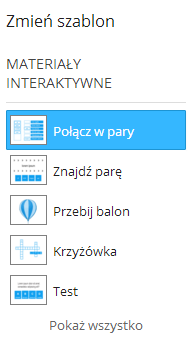 JĘZYK POLSKITemat:  Dzieło stworzenia – mitologiczny i biblijny opis stworzenia świata i człowieka.       Porównaj biblijny opis stworzenia z greckim mitem o powstaniu świata.  W tym celu uzupełnij tabelę:Przerysuj tabelę do zeszytu i korzystając z podręcznika  lub Internetu postaraj się ją uzupełnić.RewalidacjeJulka, mam dla Ciebie dwa zadania. Jedno jest obowiązkowe, drugie dobrowolne Zad. 1Utwórz przysłowia i zapisz je. Ich sens omówimy na mess.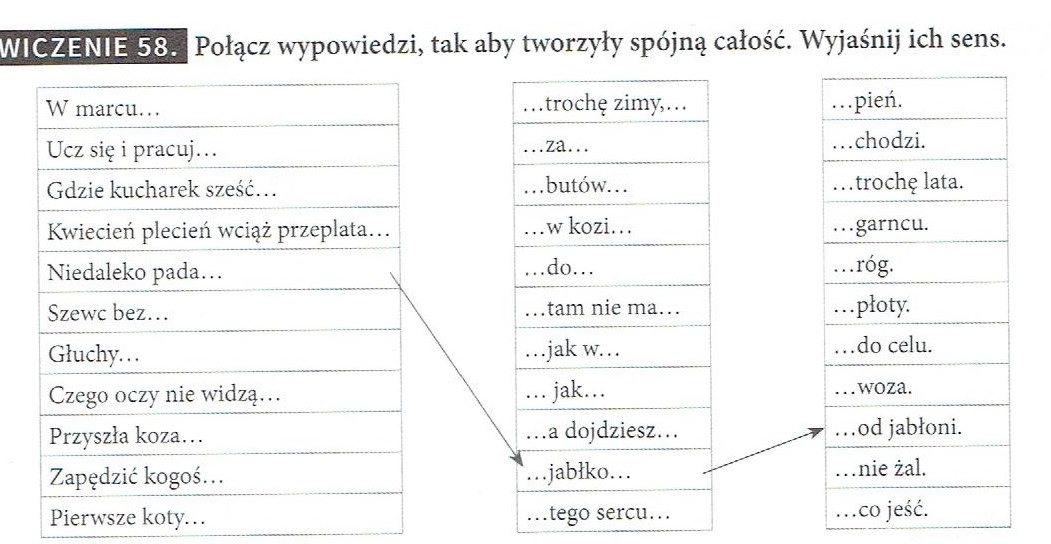 Zad. 2W każdym wyrazie usunięto druga i przedostatnią literę (samogłoskę). Ich miejsca zaznaczono gwiazdkami. Zgadnij, jakich liter brakuje, i zapisz całe wyrazy. W przypadku niektórych przykładów poprawna jest więcej niż jedna odpowiedź.p*j*c - ……………………………………………………………..s*f*t - ……………………………………………………………….r*g*l - …………………………………………………………….w*ł*k - ……………………………………………………………r*b*t - ……………………………………………………………….p*t*k - ……………………………………………………………….f*t*l - …………………………………….………………………….w*z*k - ………………………………………………………………….T*t*ł - …………………………………………………………………….b*lk*n - ……………………………………………………………………r*nd*l - ………………………………………………………………..p*nt*n - ………………………………………………………………….ż*nk*l - ………………………………………………………………….g*rn*k - ………………………………………………………………….t*st*r - …………………………………………………………………..j*błoń - …………………………………………………………………..w*lk*n - ………………………………………………………………………Podstawa porównanieMitologia greckaBibliaCo było przedtem?Kto tworzy świat?Jak powstawał świat?Jaki jest powstający świat?Skąd wziął się człowiek?Jaka jest rola człowieka na świecie?Jaki obraz bogów/Boga wyłania się z dzieła stworzenia?